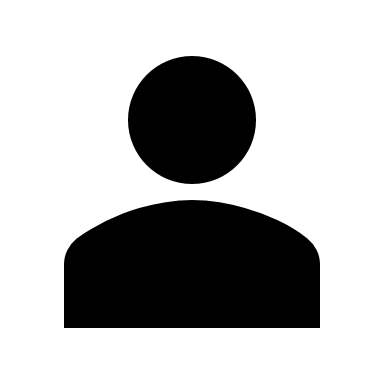 OLE OLESENFAGLIGE KOMPETENCERProjektledelse Opsøgende salg……PERSONLIGE KOMPETENCER UdadvendtMålrettet……IT-KOMETENCER Microsoft OfficeSharePoint……SPROGDansk: Modersmål Engelsk: ??? Fransk: ??? TyskKURSER20xx Antal dage/uger Kursusnavn, kursussted 20xx Antal dage/uger Kursusnavn, kursusstedREFERENCER Kan gives ved forespørgsel.PROFIL   PROFESSIONEL BAGGRUNDSUCCESSER  UDDANNELSE FRITID